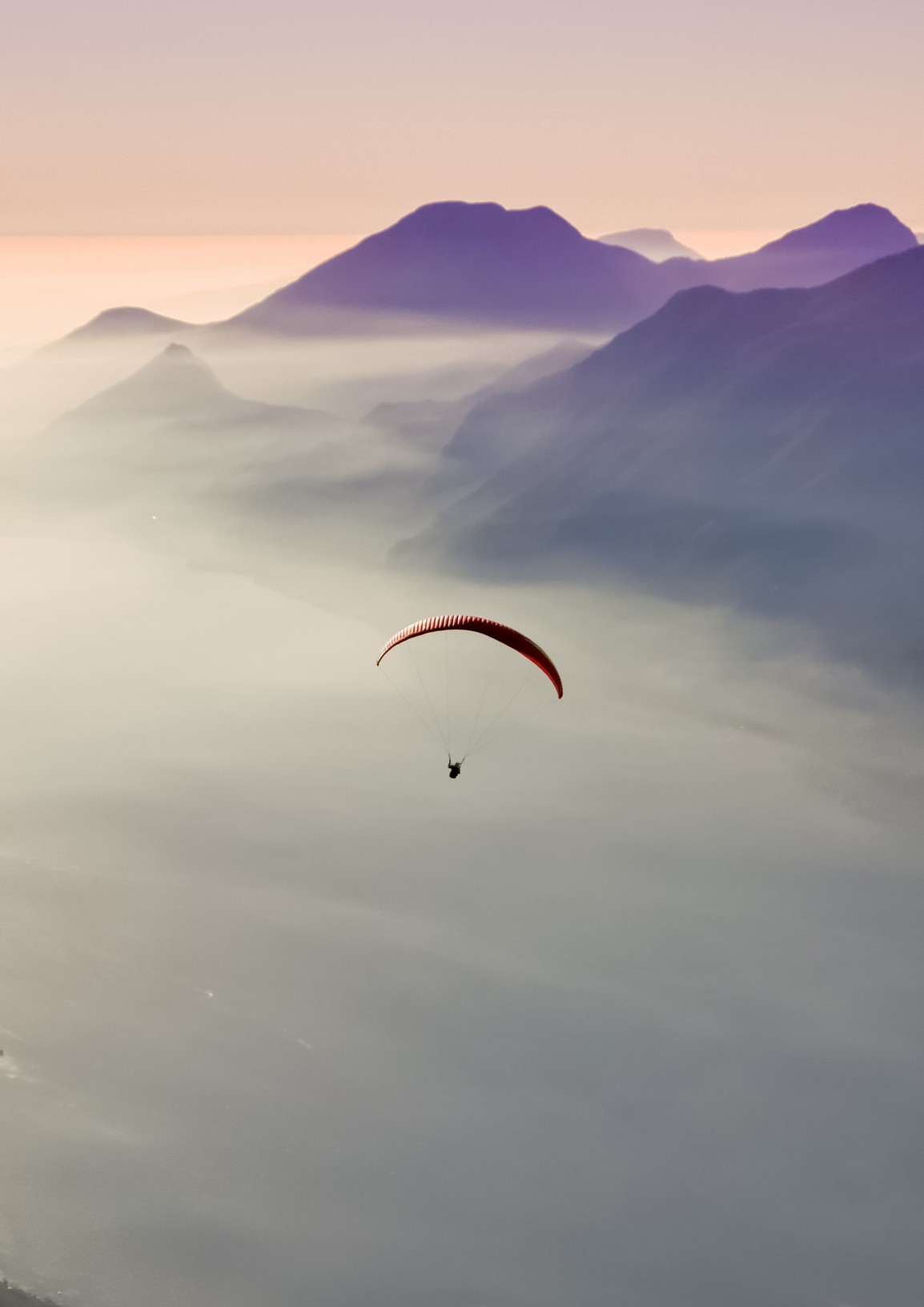 Bienvenido